Informieren Sie sich über den Begriff Klischee – ein guter Startpunkt ist die Webseite von „Wissen macht Ah!“: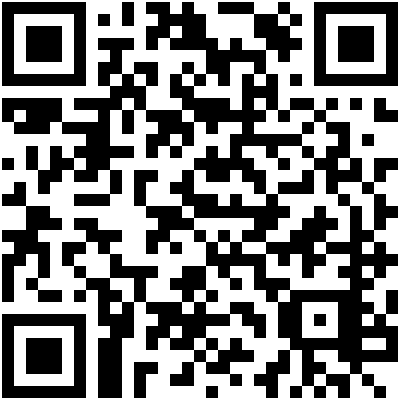 Notieren Sie Ihre eigene Kurzdefinition – Was ist ein Klischee?
Analysieren Sie die vorliegenden Lieder im Hinblick auf möglicherweise darin benutzte musikalische Klischees. Ignorieren Sie für den Moment vorhandenen Text. Konzentrieren Sie sich zunächst alleine auf die musikalischen Parameter:Klangeindruck insgesamt (= Wie wirkt das Stück in seiner Gesamtheit auf Sie?)Instrumentierung (= Welche Instrumente können Sie heraushören?)Gesang (= Wie wird gesungen? Wie viele Sänger gibt es?)Tempo (= Wie würden Sie das Tempo beschreiben: langsam, schnell, ruhig?)Struktur des Liedes (= Notieren Sie, wie das Lied aufgebaut ist (Ablauf von Strophe, Refrain, Intro, Outro, Solo, etc.))Betrachten Sie nun den Text des Liedes (Sie können die Songtexte ggf. im Internet finden):Was ist das Thema des Liedes?Gibt es eine bestimmte Wortwahl, die Ihnen für das Genre typisch erscheint?Füllen Sie anschließend die ausgeteilte Folie aus und seien Sie bereit, Ihre Ergebnisse zu präsentieren!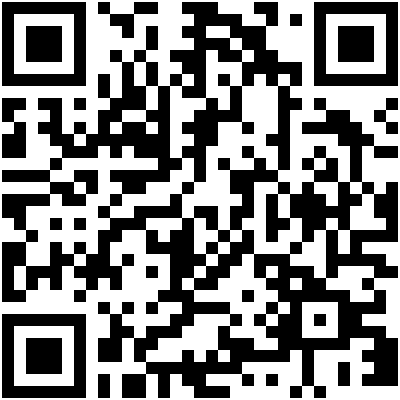 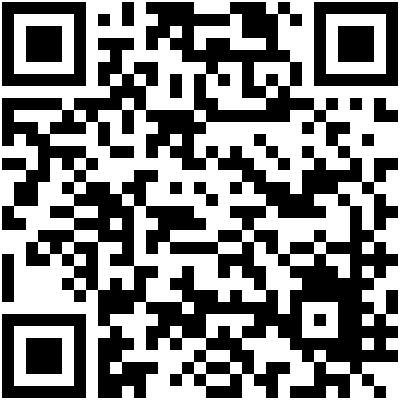 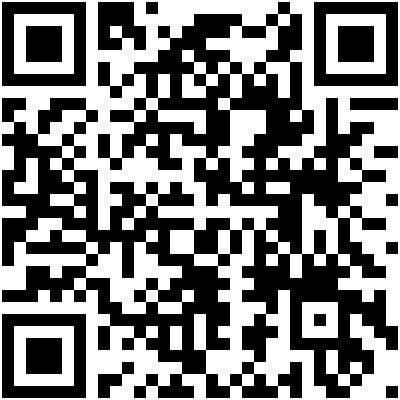  System of a Down – Chop Suey	Rammstein – Sonne		Godsmack – I stand aloneInformieren Sie sich über den Begriff Klischee – ein guter Startpunkt ist die Webseite von „Wissen macht Ah!“:Notieren Sie Ihre eigene Kurzdefinition – Was ist ein Klischee?
Analysieren Sie die vorliegenden Lieder im Hinblick auf möglicherweise darin benutzte musikalische Klischees. Ignorieren Sie für den Moment vorhandenen Text. Konzentrieren Sie sich zunächst alleine auf die musikalischen Parameter:Klangeindruck insgesamt (= Wie wirkt das Stück in seiner Gesamtheit auf Sie?)Instrumentierung (= Welche Instrumente können Sie heraushören?)Gesang (= Wie wird gesungen? Wie viele Sänger gibt es?)Tempo (= Wie würden Sie das Tempo beschreiben: langsam, schnell, ruhig?)Struktur des Liedes (= Notieren Sie, wie das Lied aufgebaut ist (Ablauf von Strophe, Refrain, Intro, Outro, Solo, etc.))Betrachten Sie nun den Text des Liedes (Sie können die Songtexte ggf. im Internet finden):Was ist das Thema des Liedes?Gibt es eine bestimmte Wortwahl, die Ihnen für das Genre typisch erscheint?Füllen Sie anschließend die ausgeteilte Folie aus und seien Sie bereit, Ihre Ergebnisse zu präsentieren!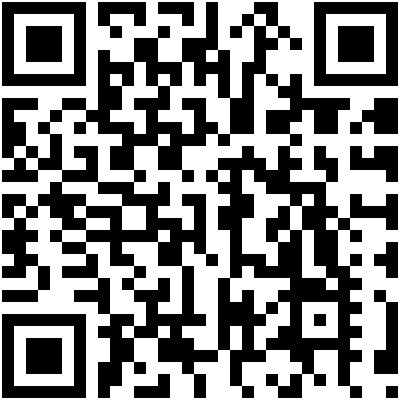 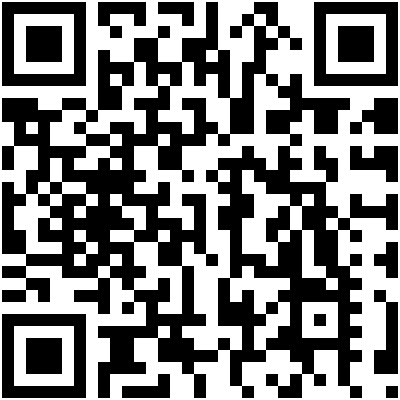 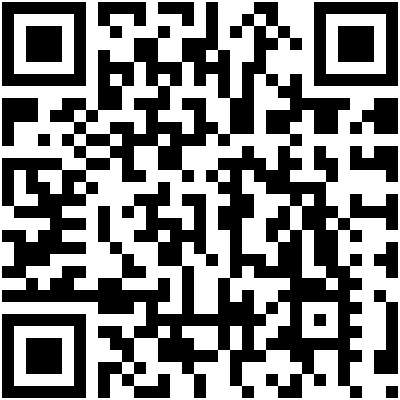      Mickie Krause – Biste braun        Ole ohne Kohle – Was auf Malle war       Johnny Däpp – Ich will Malle zurückGemeinsamkeitenÄhnlichkeitenBesonderheiten UnterschiedeSystem of a DownChop SueyRammsteinSonneGodsmackI stand aloneDas ist das Klischee, dass die Musiker bedienen wollen:Das ist das Klischee, dass die Musiker bedienen wollen:Das ist das Klischee, dass die Musiker bedienen wollen:GemeinsamkeitenÄhnlichkeitenBesonderheiten UnterschiedeMickie KrauseBiste braun, kriegste Frau’nOle ohne KohleWas auf Malle warJohnny DäppIch will Malle zurückDas ist das Klischee, dass die Musiker bedienen wollen:Das ist das Klischee, dass die Musiker bedienen wollen:Das ist das Klischee, dass die Musiker bedienen wollen: